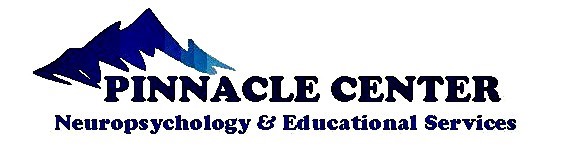 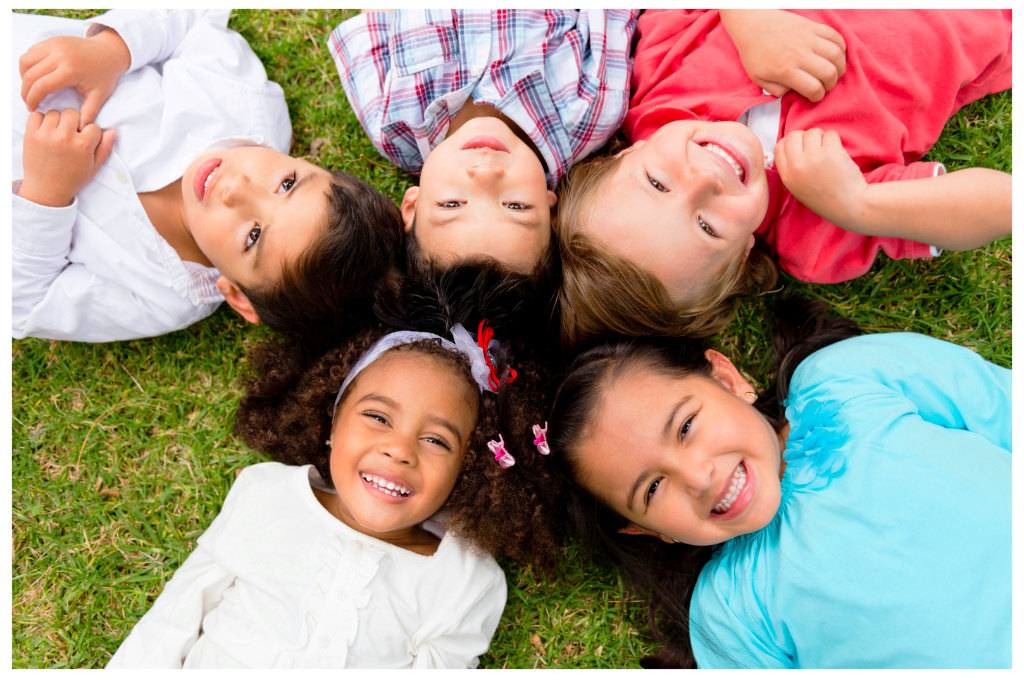 Pinnacle Center is a nonprofit behavioral health clinic specializing in diagnostic assessment and psychotherapy for children and adults with disabilities. We specialize in neurodevelopmental disorders such as autism spectrum disorder and learning disorders, as well as acquired brain injury. Learn more about our organization by visiting www.pinnaclecenter.orgUndergraduate Interns will be involved in attending and documenting diagnostic interviews, conducting phone screenings of potential clients, providing developmentally appropriate activities for child clients, and assisting with group therapies. To Apply please provide a letter of interest/cover letter, resume, and copy of your fingerprint clearance card to Morgan Hall, Ph.D. at mhall@pinnaclecenter.org.  If a fingerprint clearance card has not been obtained at the time of application for the internship position, providing the date of intended application for fingerprint clearance card is acceptable, but a clearance card must be obtained by the start of the internship. 